ИНСТРУКЦИЯ НА ПОДКЛЮЧЕНИЕ К ОНЛАЙН ЗАСЕДАНИЮ МЕЖПРАВИТЕЛЬСТВЕННОГО СОВЕТА ДОРОЖНИКОВ(ВЕРСИЯ 3 ОТ 10.08.2020 Г.)ДАТЫ ПРОВЕДЕНИЯ РЕПЕТИЦИЙПроведение 1-ой репетиции: 27 августа (понедельник) 2020 года. К этому сроку должны быть зарегистрированы в программе все участники заседания.Проведение 2-ой репетиции: 7 сентября (понедельник) 2020 года. Время проведения: 10:00 по МосквеПродолжительность: от 30 минут до 1 часаЦель: проверка видеоизображения, звука, света, правильности подключения (особенно на предмет регистрации, чтобы у всех были указаны фамилии, имена и отчества, страна, название организации; проведение небольшого инструктажа с нашей стороны по работе с программой.ДАТА ПРОВЕДЕНИЯ ЗАСЕДАНИЯПроведение заседания: 10 сентября (четверг) 2020 г.Время проведения: 9:00 по Москве Доступ к конференции будет открыт в 8.45Продолжительность: 2 часаУСТАНОВКА ПЛАТФОРМЫ ДЛЯ ПРОВЕДЕНИЯ ВИДЕОЗАСЕДАНИЯДля настройки и подключения к заседанию Межправительственного совета дорожников до 27 августа 2020 года необходимо по шагово выполнить следующие действия:Ваше устройство должно быть подключено к сети ИНТЕРНЕТ, при необходимости подключите Web-камеру с встроенным микрофоном  и аудиоколонки к компьютеру. Многие ноутбуки, стационарные компьютеры и телефоны уже оборудованы Web-камерами и микрофоном, в таком случае шаг 1пропустите.Установите программу ZOOM. Для этого перейдите по ссылке https://zoom.us/download#client_4meeting (щелкните по представленной ссылке мышкой при нажатой кнопке на клавиатуре с названием /CTRL/).  Загрузите программу для конференций и запустите установку.После установки программы, для подключения к конференции, Вам будет прислана ссылка для входа (пример https://zoom.us/j/6710825443?pwd=SStNakJ0RjJBdWZ6cWpmaS9EUWczZz09 ) после переходе по ней откроется браузер с нажмите кнопку /Открыть приложение/ (выделена на скриншоте зеленой рамкой)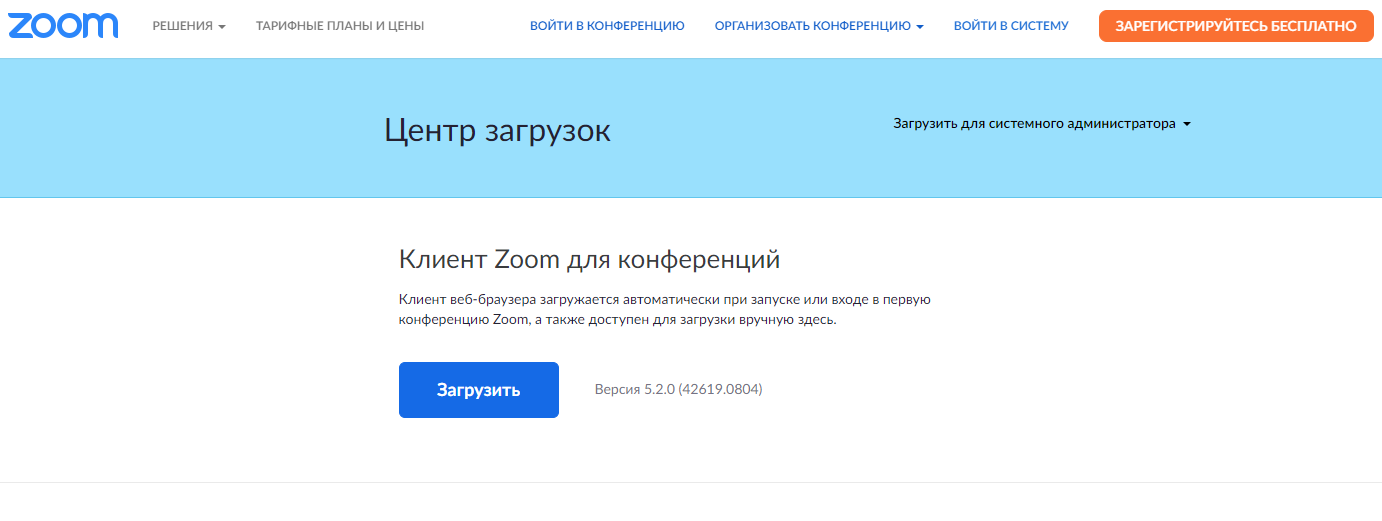 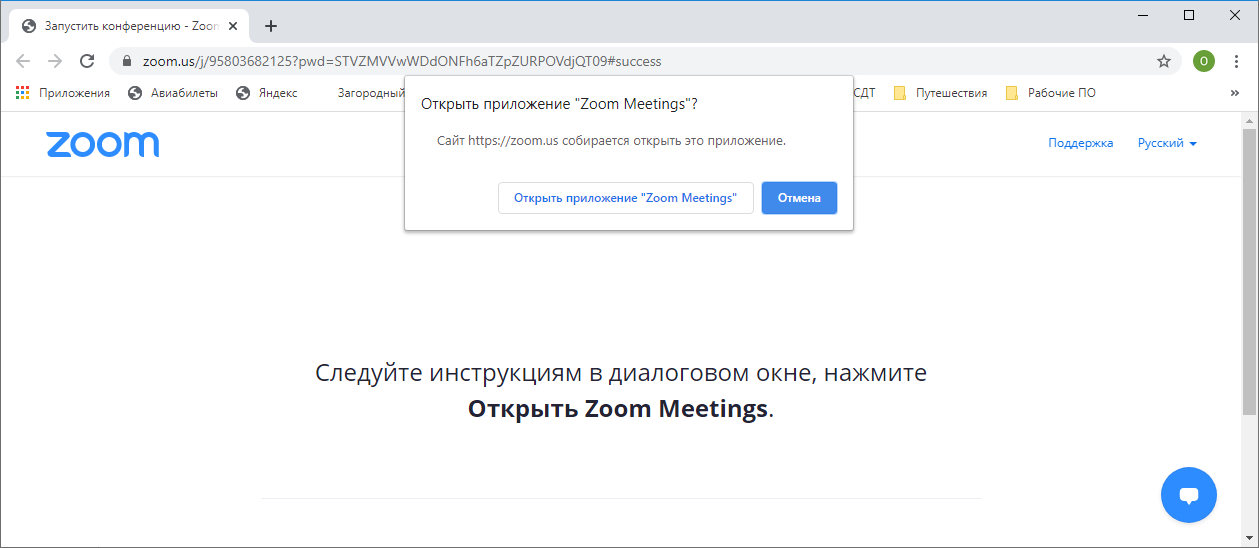 В следующем окне нажмите кнопку /Подключиться с видео/ (выделена на скриншоте зеленой рамкой).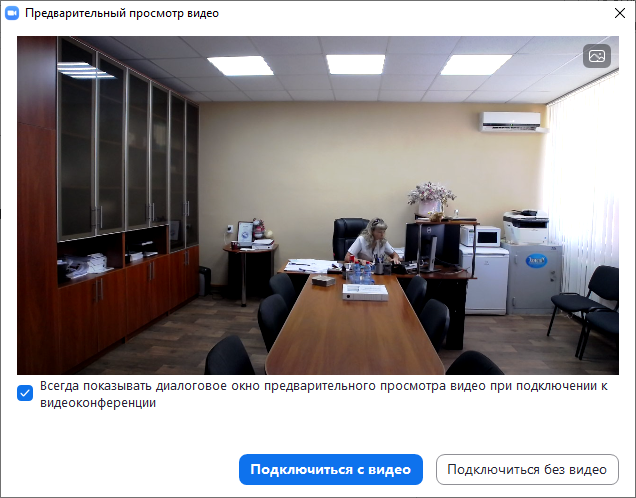 В следующем открывшемся окне рекомендуем нажать кнопку /Проверить динамик и микрофон/. В соответствующей форме нажмите /Да/, если вы услышали рингтоны музыки, в противном случае, обратитесь за помощью к специалистам своей компании для настройки камеры и микрофона.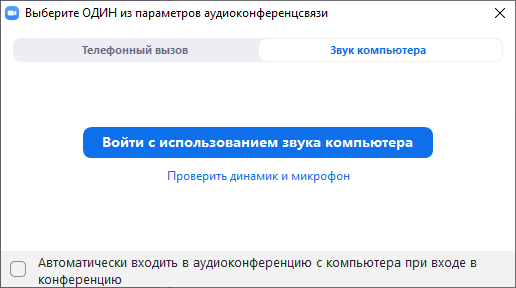 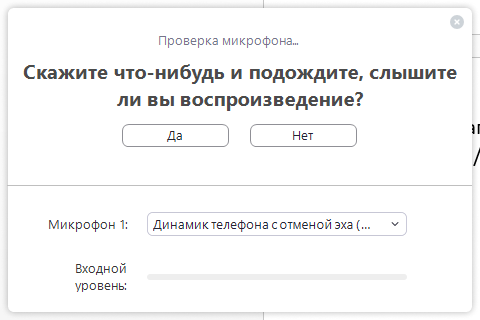 Снова перейдя на форму подключения, нажмите кнопку /Войти с использованием звука компьютера/ (выделена на скриншоте зеленой рамкой).После успешного входа на экране отобразиться виртуальный фон проводимого мероприятия: 41-ое заседание Международного совета дорожников. 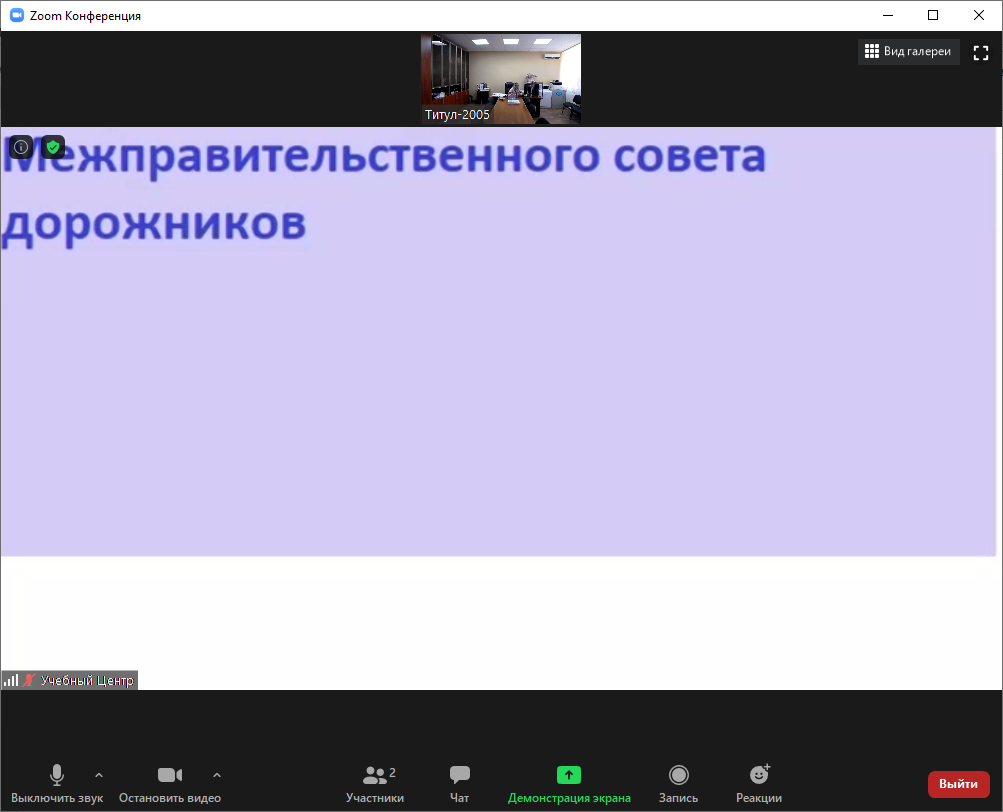 В нижней панели инструментов нажмите кнопку /Участники/. В правой панели экрана найдите себя в списке.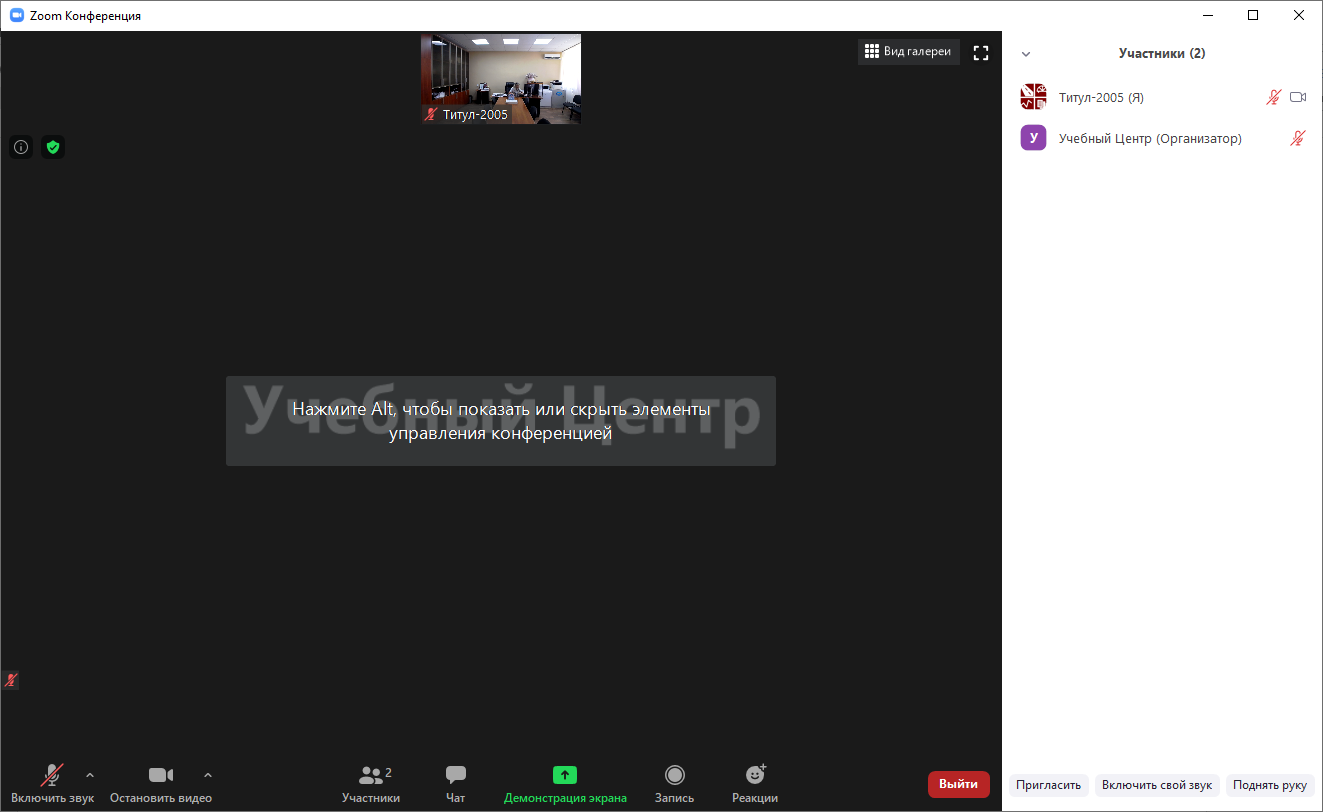 В обязательном порядке должны быть указаны: фамилия имя отчество, в скобках название организации, страна и город).  К примеру, шаблон контактных данных: Жилина Оксана Михайловна (ГК «СДТ», Россия, Саратов).Чтобы изменить данные в соответствии с рекомендуемым шаблоном необходимо в списке участников щелкнуть мышкой по названию, нажать кнопку /еще/ , в открывшемся окне ввести необходимые данные, в соответствии с требуемой формой, и нажать /ок/. Чтобы не менять свои данные при следующих входах в программу, поставьте флажок в кнопке /Запомнить мое имя для будущих конференций/ и нажмите /ок/.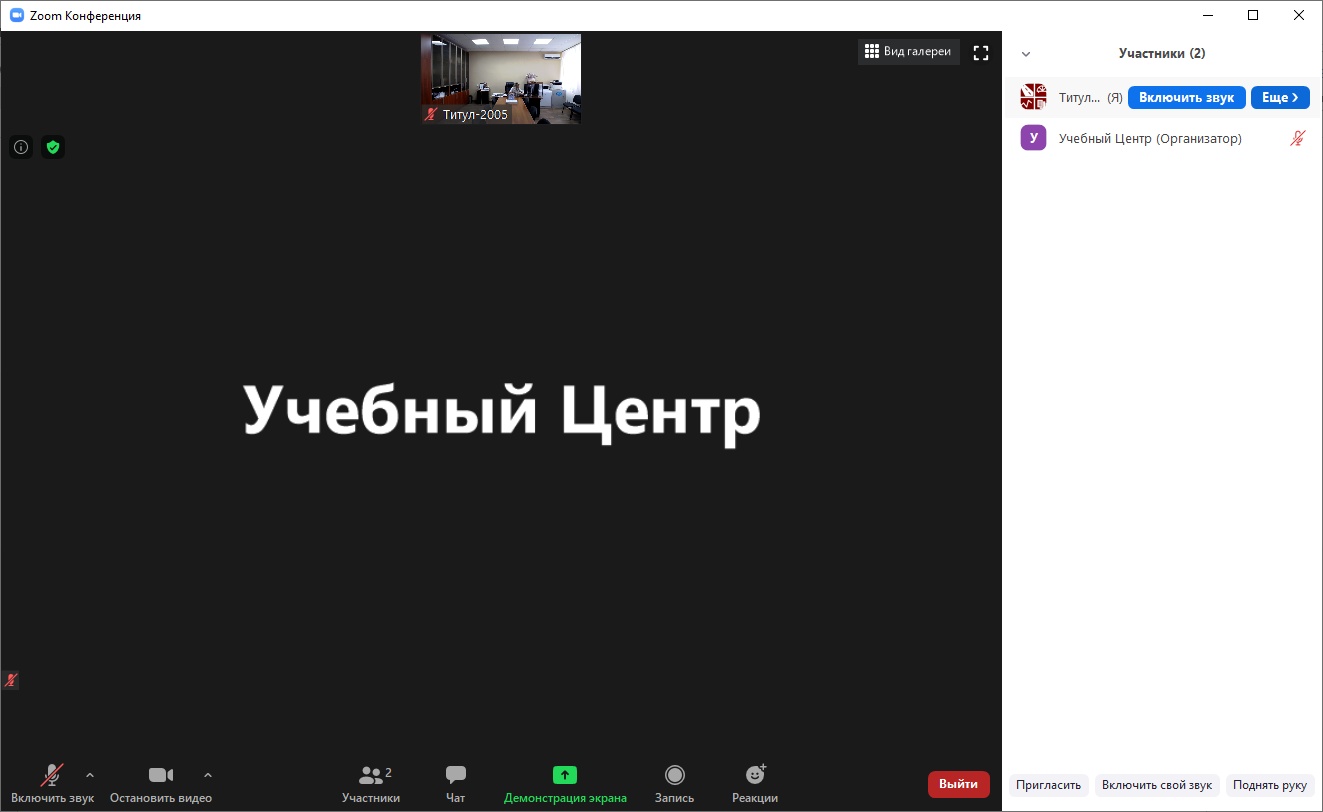 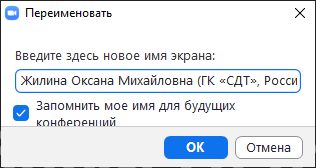 Еще раз проверьте, что в списке участников указаны Ваши верные данные, при необходимости повторите процедуру.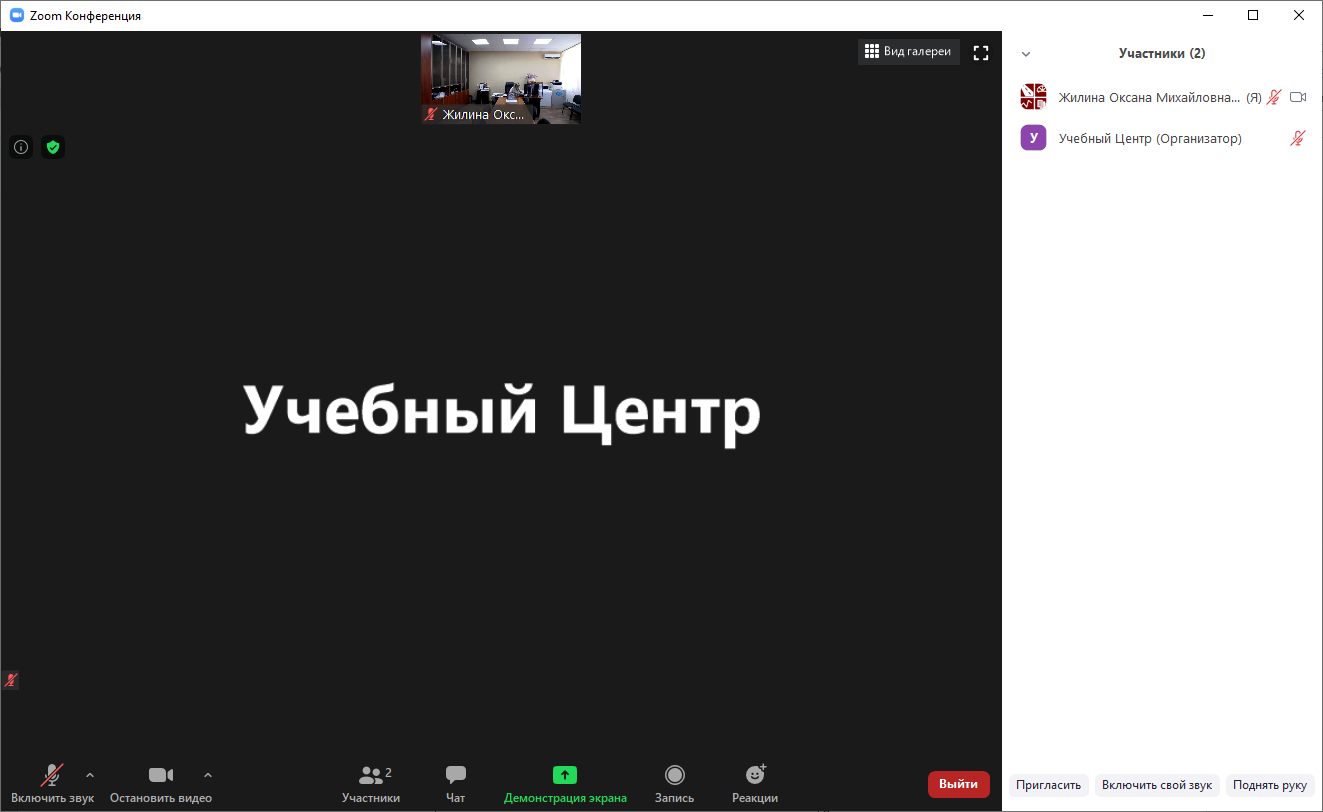 ОСНОВНЫЕ ПРАВИЛА УЧАСТИЯ В ВИДЕОЗАСЕДАНИИВо время выступления президиума звук у всех участников будет принудительно ОТКЛЮЧЕН, что отобразиться на нижней панели окна программы в виде перечеркнутого микрофона.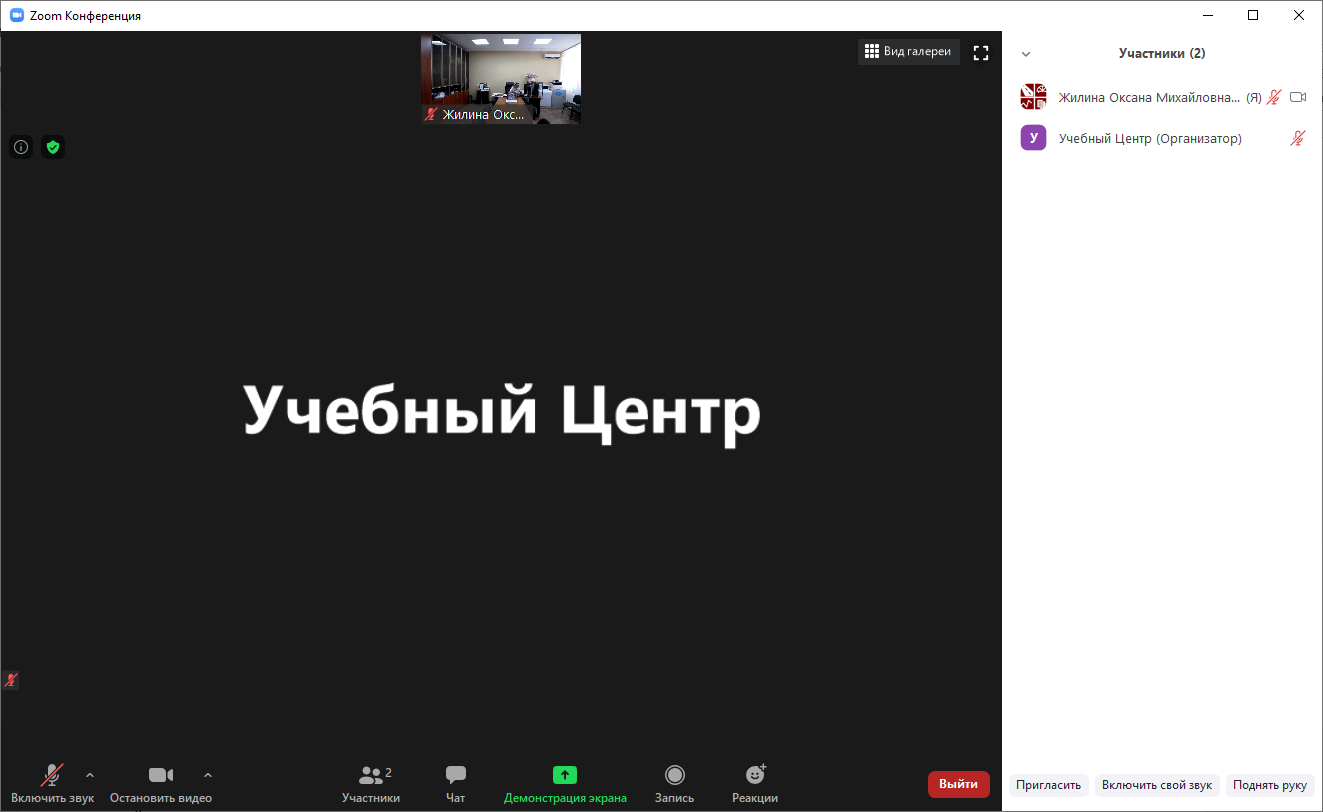 УБЕДИТЕЛЬНАЯ ПРОСЬБА во время выступления президиума и других докладчиков микрофон самостоятельно не включать, чтобы не создавать звуковых помех для выступающих.Если во время выступления президиума и других докладчиков совета МСД Вам необходимо устно задать вопрос можно выполнить одно из следующих действий:Подать соответствующий знак.
Для этого на нижней панели инструментов нажмите кнопку /Реакция/  и выберите любой из предлагаемых символов. В этом случае в верхней панели окна программы должно появиться соответствующее уведомление, о том, что Вам необходимо предоставить слово.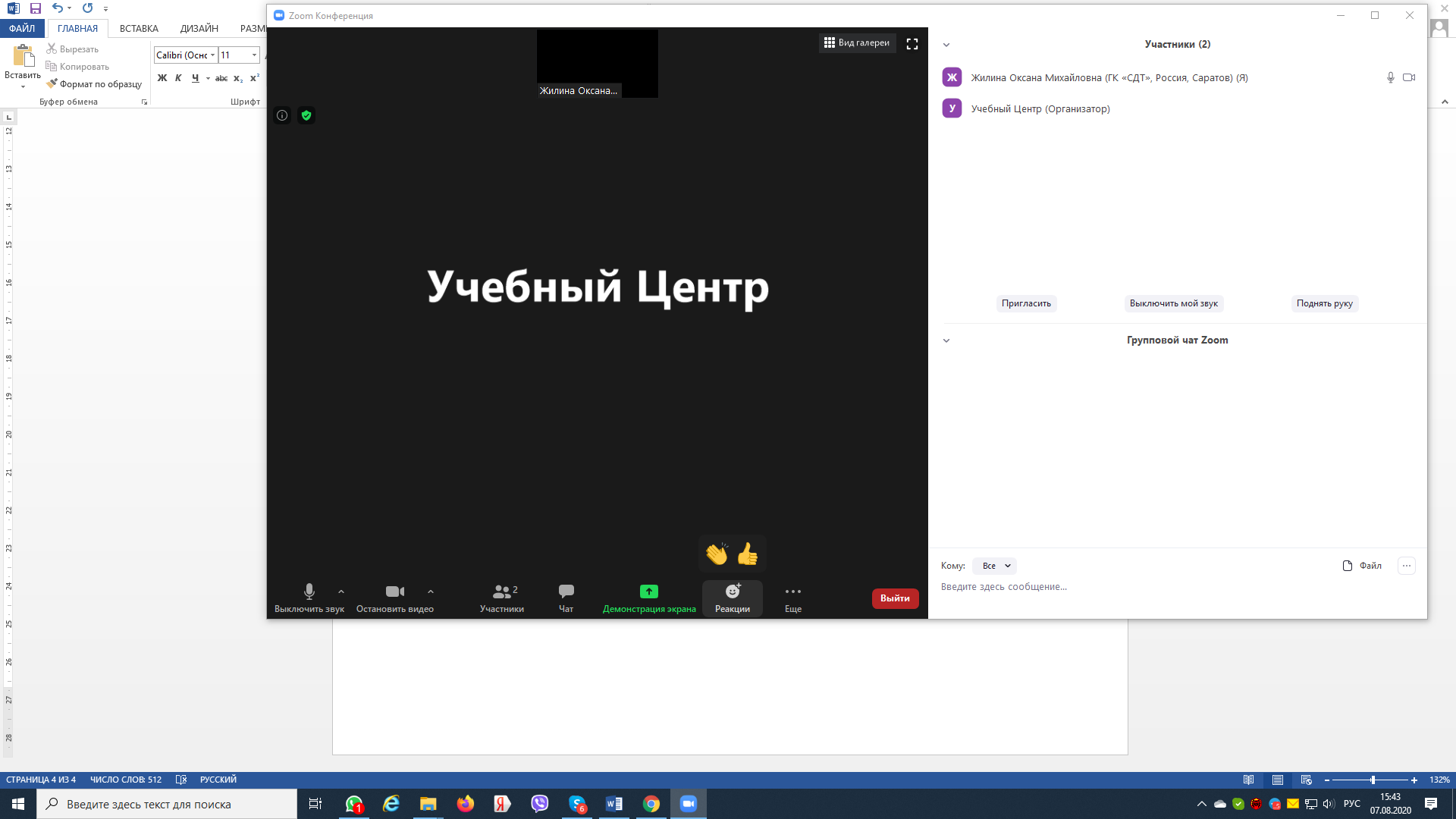 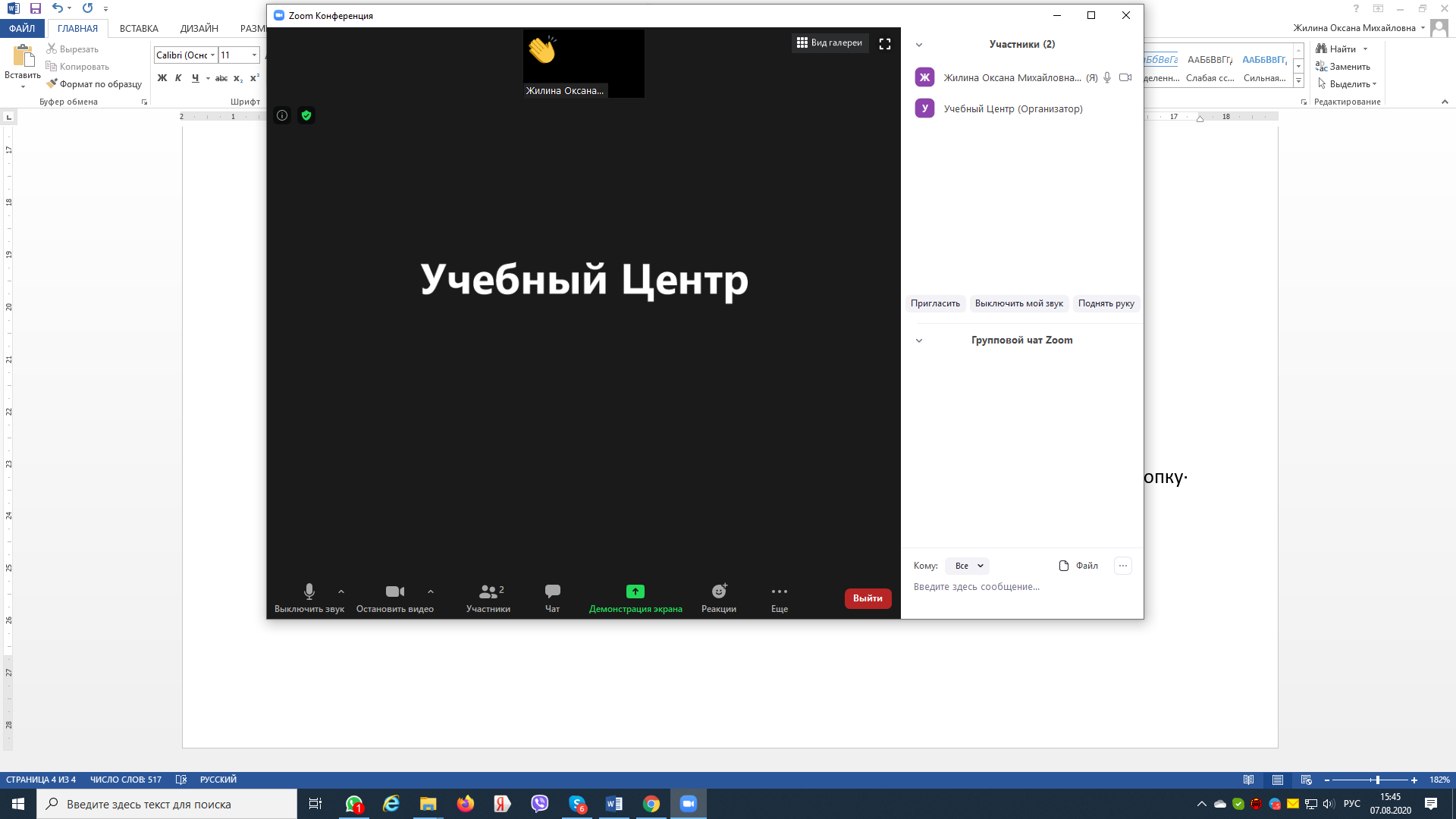 После поданного знака, с согласия докладчика (выступающего), Вам отправят запрос на включение микрофона, после его подтверждения Вы сможете задать вопрос. Убедительная просьба самостоятельно микрофон не включать.Написать вопрос в чат. Во время выступления президиума, вопросы можно задавать в письменном виде в форме «чата». Для этого достаточно на нижней панели щелкнуть по кнопке чат, в правой части окна должна появиться панель со списком участников заседания. В нижней части панели, вы можете из списка /Кому/ выбрать конкретного участника заседания и адресовать вопрос непосредственно ему, или выбрать /Все/ и задать вопрос в общий чат. На Ваш вопрос докладчик ответит в ближайшее время.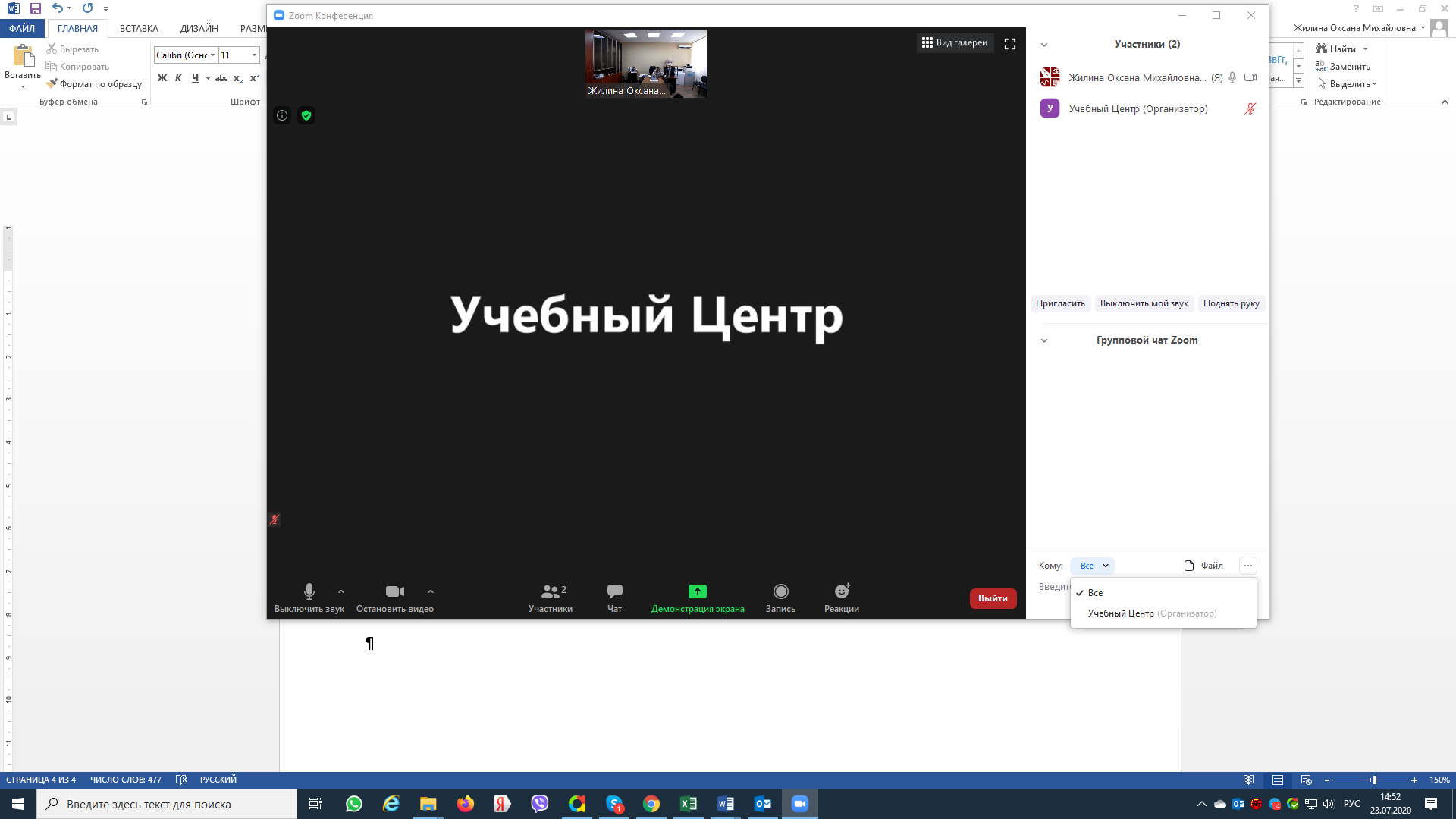 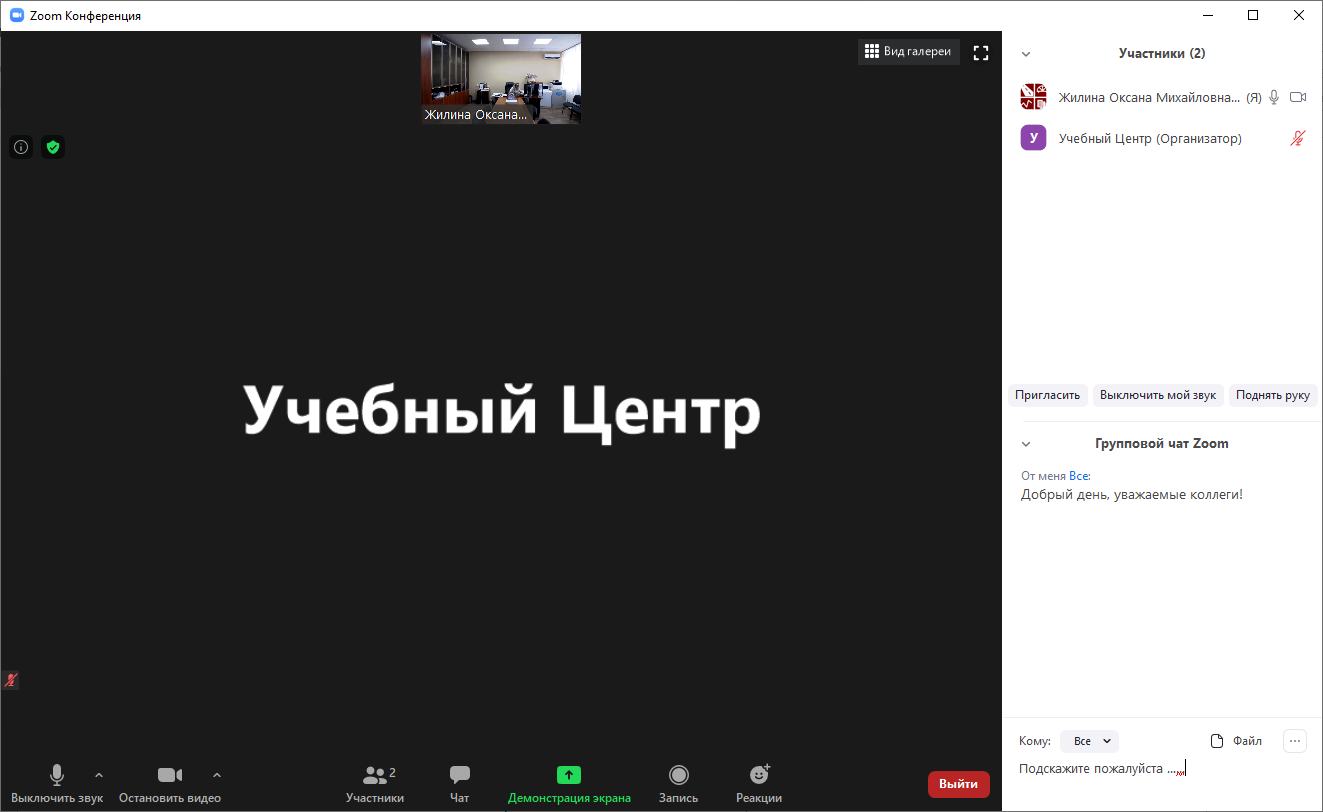 Во время обсуждения, после разрешения спикеров заседания, микрофон может быть включен, для этого достаточно мышкой щелкнуть по значку микрофона, он примет статус активности. Аналогично его можно и отключить.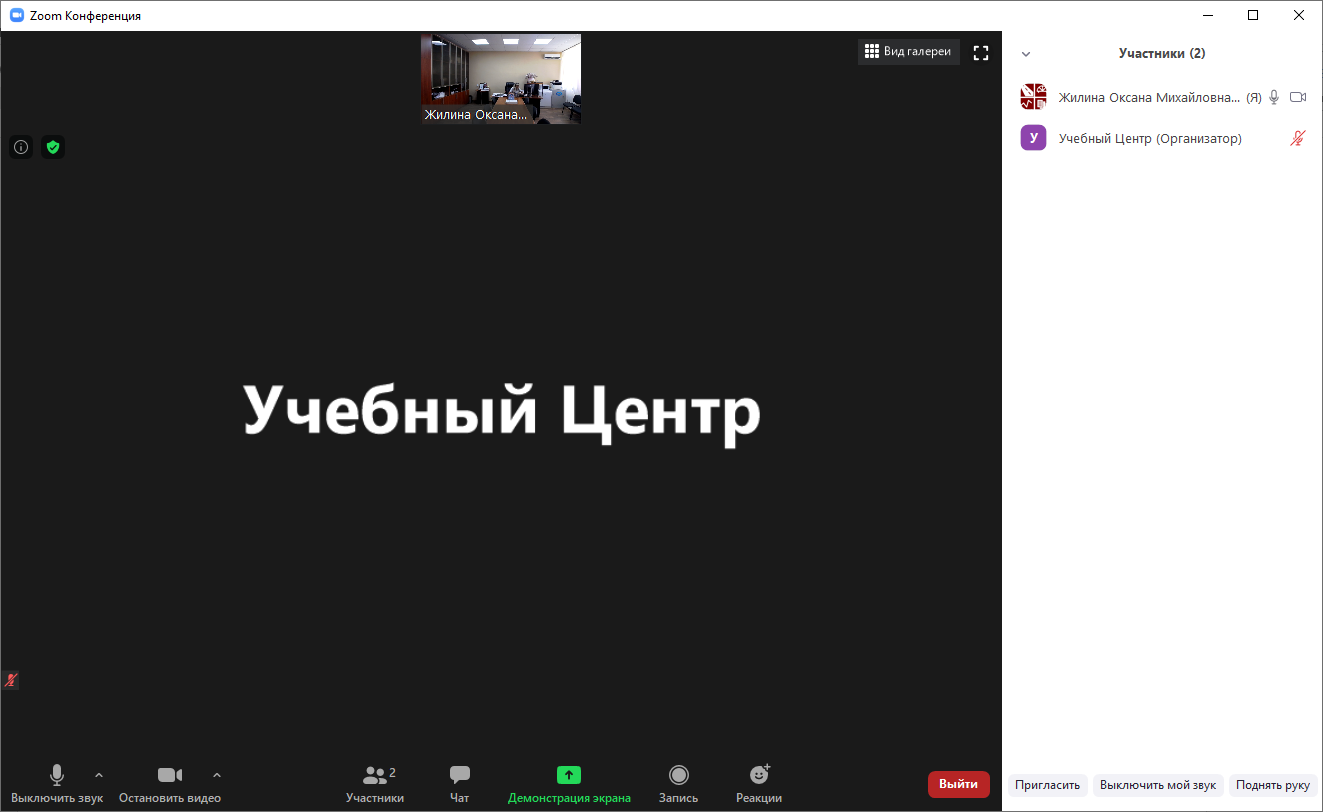 